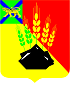 АДМИНИСТРАЦИЯ МИХАЙЛОВСКОГО МУНИЦИПАЛЬНОГО РАЙОНА ПОСТАНОВЛЕНИЕ 
22.10.2018                                              с. Михайловка                                                № 1102-паО проведении торжественного мероприятия,посвященного празднованию 80-летия со дня образования Приморского краяВо исполнение Федерального закона от 06.10.2003 № 131-ФЗ «Об общих принципах организации местного самоуправления в РФ», Устава Михайловского муниципального района, в целях реализации программы «Патриотическое воспитание граждан Михайловского муниципального района на 2017-2019 годы», утвержденной постановлением администрации Михайловского муниципального района от 17.10.2016 № 642-па, администрация Михайловского муниципального района ПОСТАНОВЛЯЕТ:1. Провести 26 октября 2018 года в районном Доме культуры с. Михайловка торжественное мероприятие, посвященное празднованию 80-летия со дня образования Приморского края.2. Утвердить состав оргкомитета по подготовке и проведению торжественного мероприятия, посвященного празднованию 80-летия со дня образования Приморского края (прилагается).3. Отделу по культуре и молодежной политике управления культуры и внутренней политики (Сташко), муниципальному межпоселенческому бюджетному учреждению культуры Михайловского муниципального района «Методическое культурно-информационное объединение» (Кузьменко), муниципальному бюджетному учреждению дополнительного образования детей «Детская школа искусств» с. Михайловка (Андрющенко), управлению по вопросам образования (Чепала):3.1. Подготовить и провести 26 октября 2018 года в районном Доме культуры районное торжественное мероприятие, посвященное празднованию 80-летия со дня образования Приморского края;3.2. Обеспечить участие творческих коллективов в торжественном мероприятии, посвященном празднованию 80-летия со дня образования Приморского края, 26 октября 2018 года.3.3. Обеспечить подвоз участников на торжественное мероприятие 26 октября 2018 года.4. Рекомендовать главам городского, сельских поселений обеспечить 26 октября 2018 года участие жителей поселения в торжественном мероприятии, а также принять участие в мероприятии и обеспечить подвоз жителей поселения на мероприятие, посвященное празднованию 80-летия со дня образования Приморского края.5. Муниципальному казенному учреждению «Управление по организационно-техническому обеспечению деятельности администрации Михайловского муниципального района» (Хачатрян) разместить настоящее постановление на официальном сайте администрации Михайловского муниципального района в информационно-коммуникационной сети Интернет. 6. Контроль исполнения настоящего постановления возложить на первого заместителя главы администрации муниципального района Зубок П.А.Глава Михайловского муниципального района –Глава администрации района                                                       В.В. АрхиповУТВЕРЖДЕНпостановлением администрацииМихайловского муниципального районаот 22.10.2018 № 1102-паС О С Т А В оргкомитета по подготовке и проведению торжественного мероприятия, посвященного празднованию 80-летия со дня образования Приморского краяЗубок П.А., первый заместитель главы администрации муниципального районапредседатель орг. комитетаСташко Е.А., начальник отдела по культуре и молодежной политике управления культуры и внутренней политикизаместитель председателяорг. комитетаКузьменко О.В., директор ММБУК ММР «МКИО»член орг. комитетаКонтаниди И.К., заведующий РДК с. Михайловкачлен орг. комитета